尊敬的先生/女士：1	继2020年10月1日的电信标准化局第号通函之后，并且根据第1号决议（2016年，哈马马特，修订版）第9.5节，我谨在此向您通报，第12研究组在2021年1月7日举行的全体会议上就以下ITU-T建议书草案案文做出如下决定：2	可以通过ITU-T网站在线查询已公布的专利信息。3	预出版的建议书案文见ITU-T网站。4	国际电联将尽快出版此建议书。电信标准化局主任
李在摄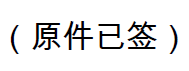 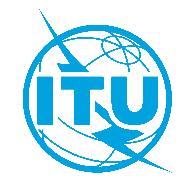 国 际 电 信 联 盟电信标准化局国 际 电 信 联 盟电信标准化局2021年1月14日，日内瓦2021年1月14日，日内瓦文号：电信标准化局第294号通函电信标准化局第294号通函致：-	国际电联各成员国主管部门；-	ITU-T部门成员；-	ITU-T部门准成员；-	国际电联学术成员致：-	国际电联各成员国主管部门；-	ITU-T部门成员；-	ITU-T部门准成员；-	国际电联学术成员电话：+41 22 730 6828+41 22 730 6828致：-	国际电联各成员国主管部门；-	ITU-T部门成员；-	ITU-T部门准成员；-	国际电联学术成员致：-	国际电联各成员国主管部门；-	ITU-T部门成员；-	ITU-T部门准成员；-	国际电联学术成员传真：+41 22 730 5853+41 22 730 5853致：-	国际电联各成员国主管部门；-	ITU-T部门成员；-	ITU-T部门准成员；-	国际电联学术成员致：-	国际电联各成员国主管部门；-	ITU-T部门成员；-	ITU-T部门准成员；-	国际电联学术成员电子
邮件：tsbsg12@itu.inttsbsg12@itu.int致：-	国际电联各成员国主管部门；-	ITU-T部门成员；-	ITU-T部门准成员；-	国际电联学术成员致：-	国际电联各成员国主管部门；-	ITU-T部门成员；-	ITU-T部门准成员；-	国际电联学术成员抄送：-	各研究组正副主席；-	电信发展局主任；-	无线电通信局主任抄送：-	各研究组正副主席；-	电信发展局主任；-	无线电通信局主任事由：在ITU-T第12研究组会议（电子化会议，2021年1月6-7日）之后，ITU-T E.805.1（E.QoSMgtMod）建议书“用于完善对移动电信服务提供商监管监督的服务质量实施战略”的状况在ITU-T第12研究组会议（电子化会议，2021年1月6-7日）之后，ITU-T E.805.1（E.QoSMgtMod）建议书“用于完善对移动电信服务提供商监管监督的服务质量实施战略”的状况在ITU-T第12研究组会议（电子化会议，2021年1月6-7日）之后，ITU-T E.805.1（E.QoSMgtMod）建议书“用于完善对移动电信服务提供商监管监督的服务质量实施战略”的状况在ITU-T第12研究组会议（电子化会议，2021年1月6-7日）之后，ITU-T E.805.1（E.QoSMgtMod）建议书“用于完善对移动电信服务提供商监管监督的服务质量实施战略”的状况编号标题决定ITU-T E.805.1 (E.QoSMgtMod)用于完善对移动电信服务提供商监管监督的服务质量实施战略已批准